Teacher Name: Lubna Tanweer	Class:      11               Subject: Computer Science                        Date: 10th October 2019Error DetectionSpecimen paper 2015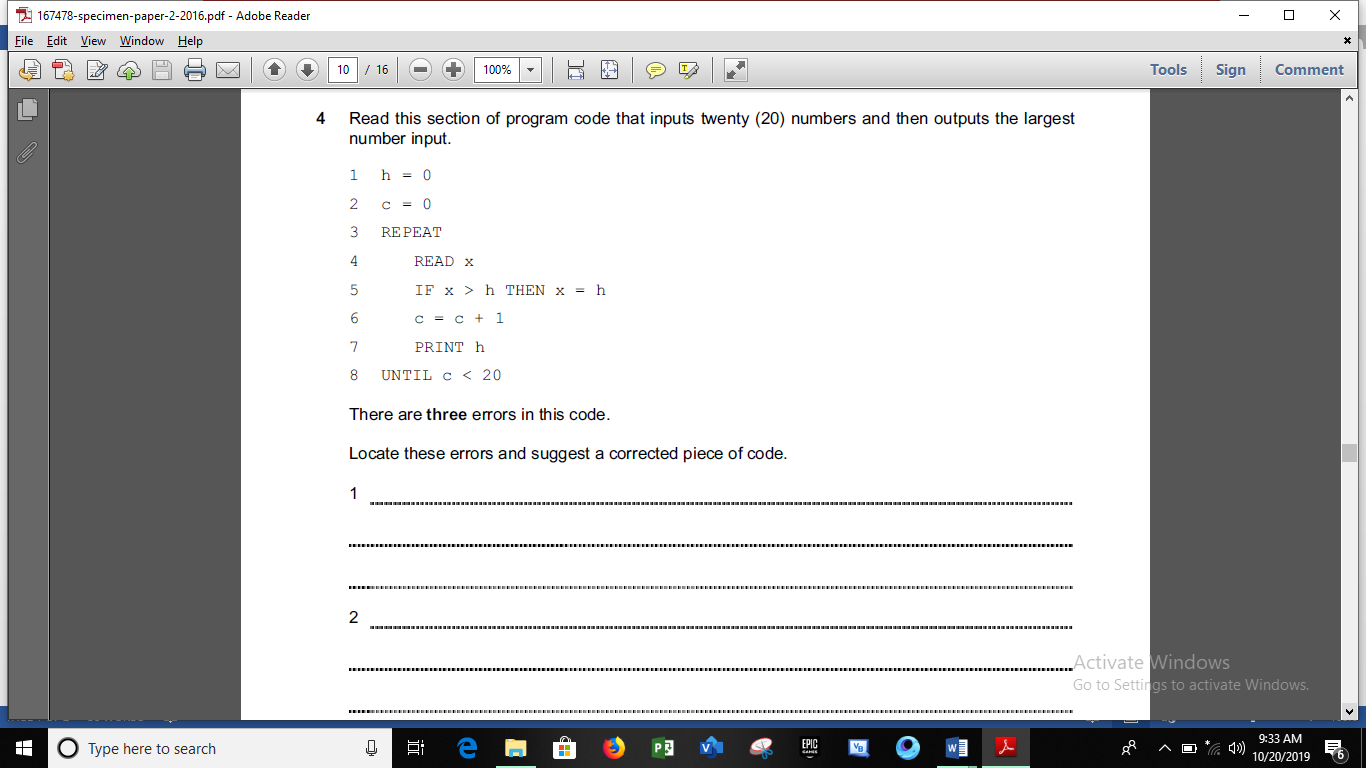 2210_s15_qp21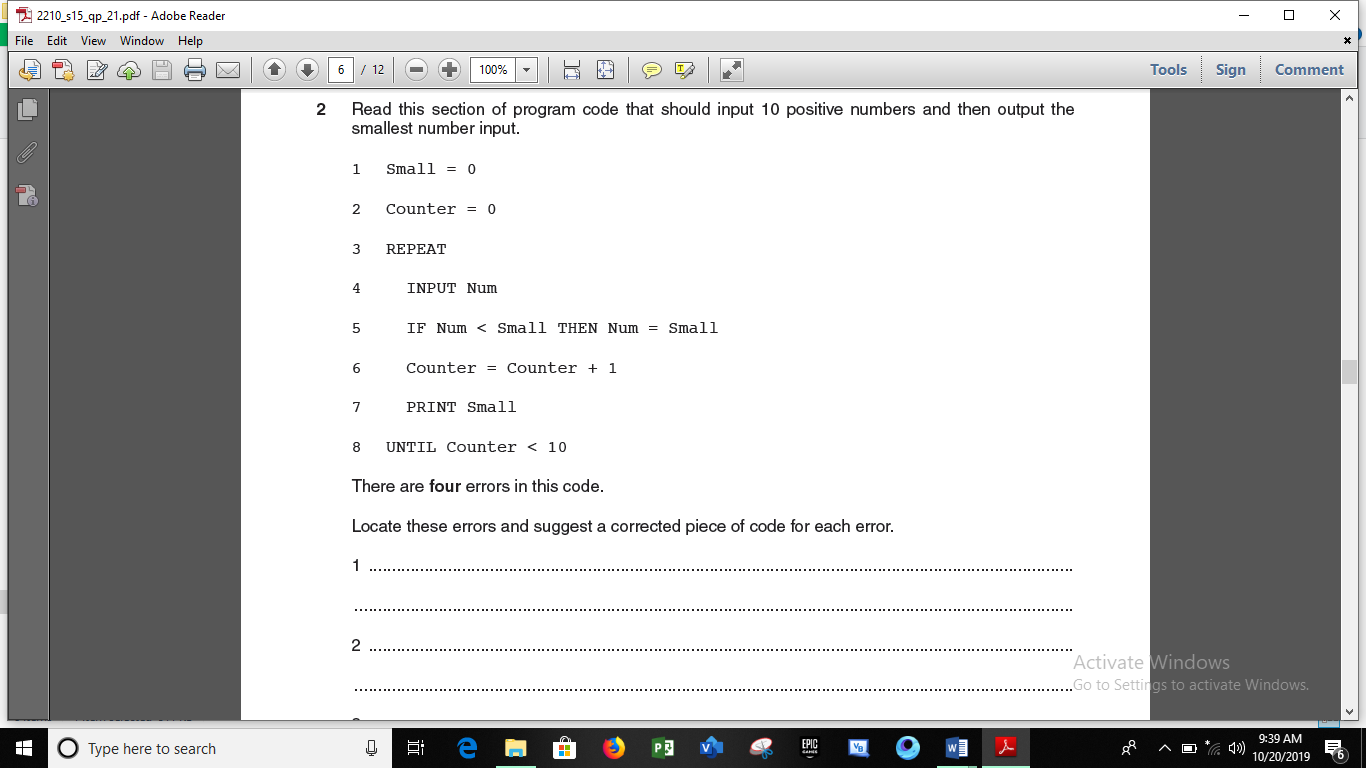 2210_s15_qp22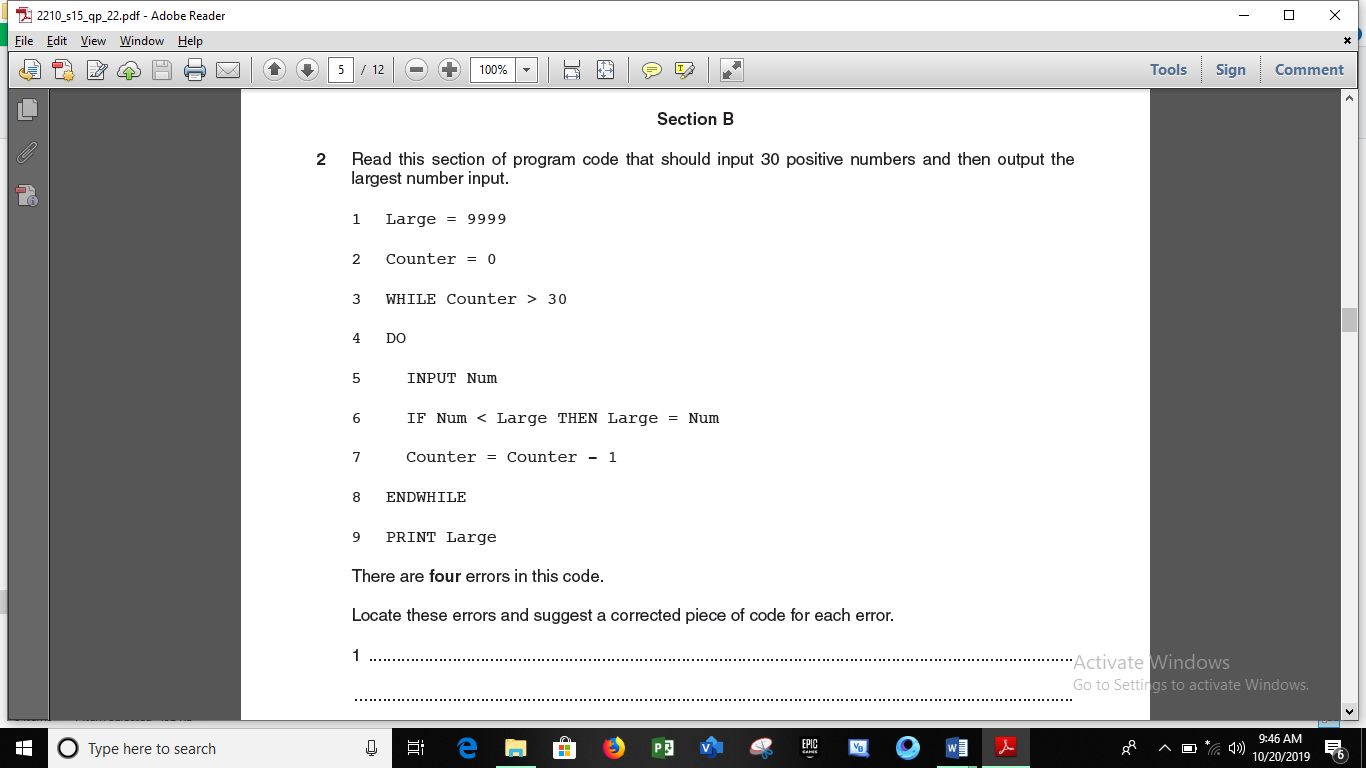 2210_w15_qp22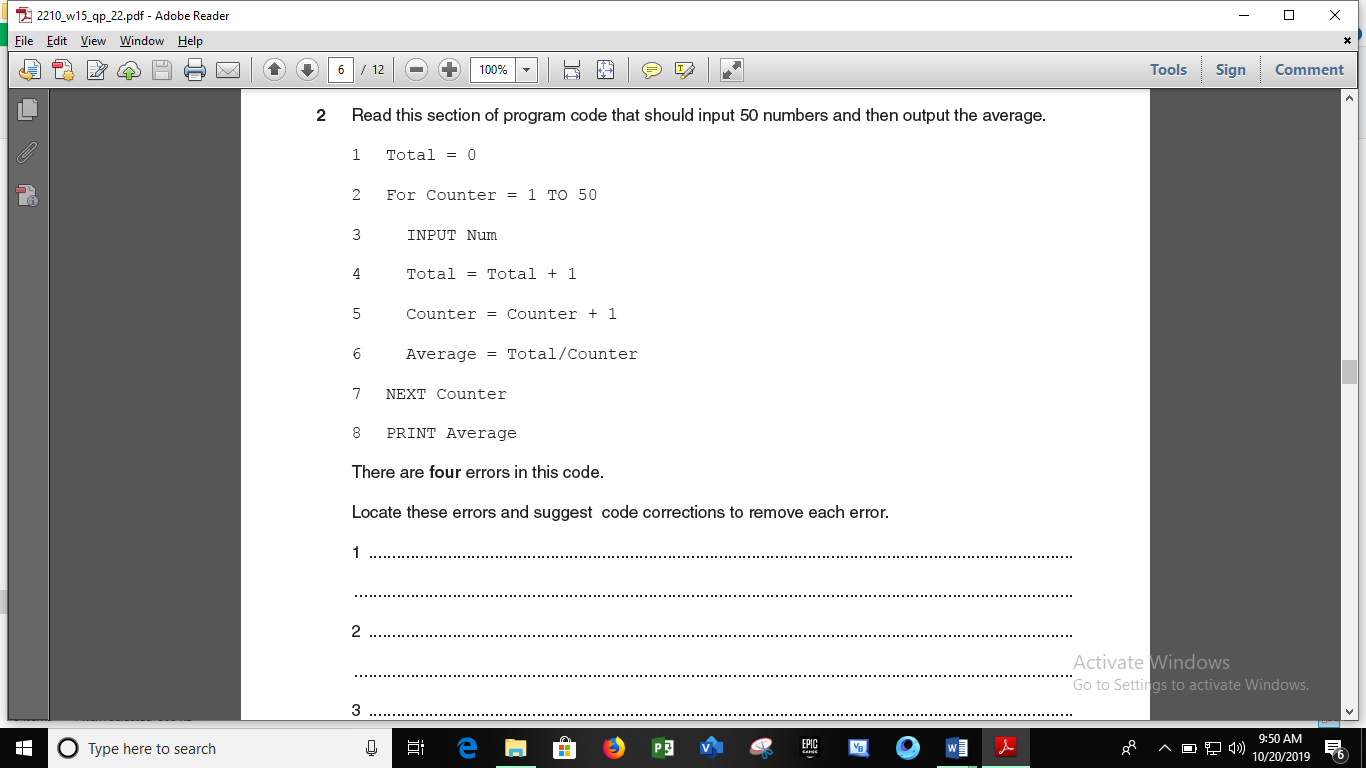 2210_w15_qp23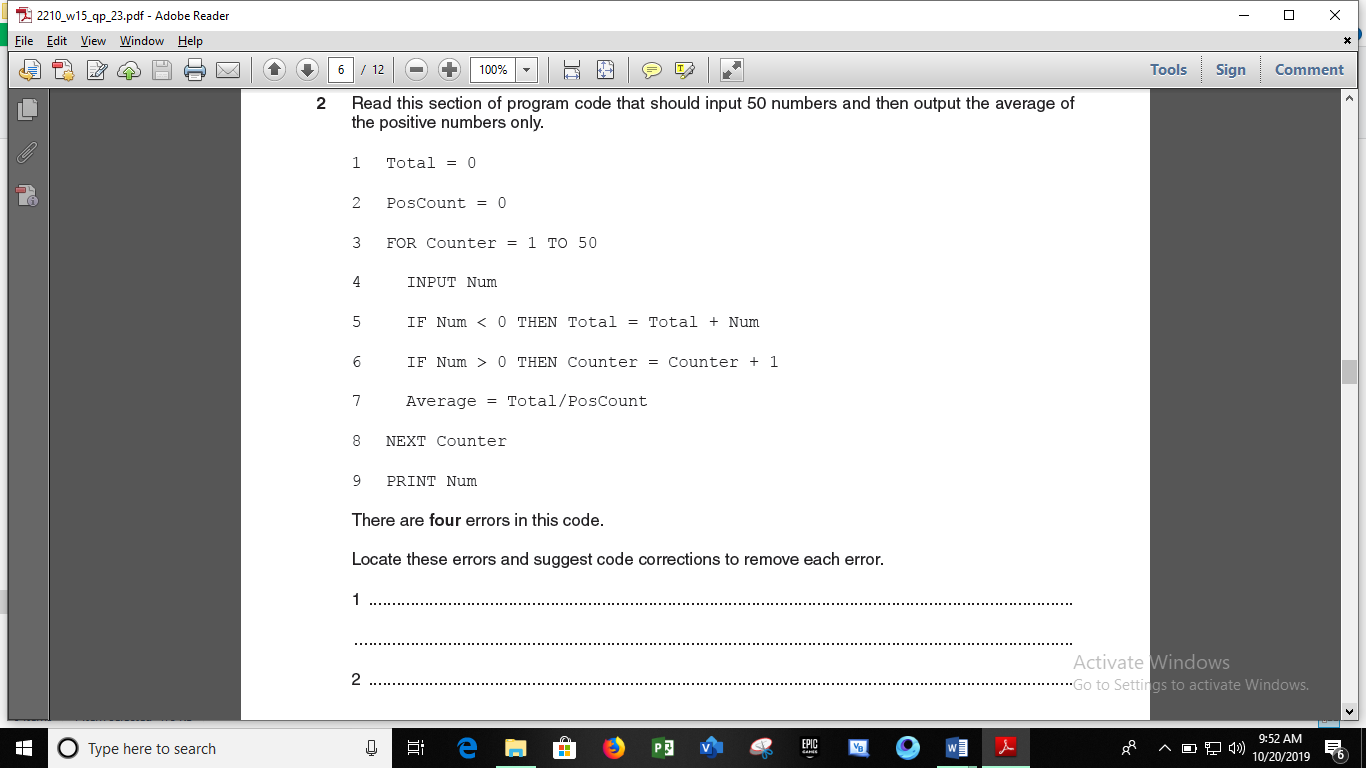 2210_s16_qp21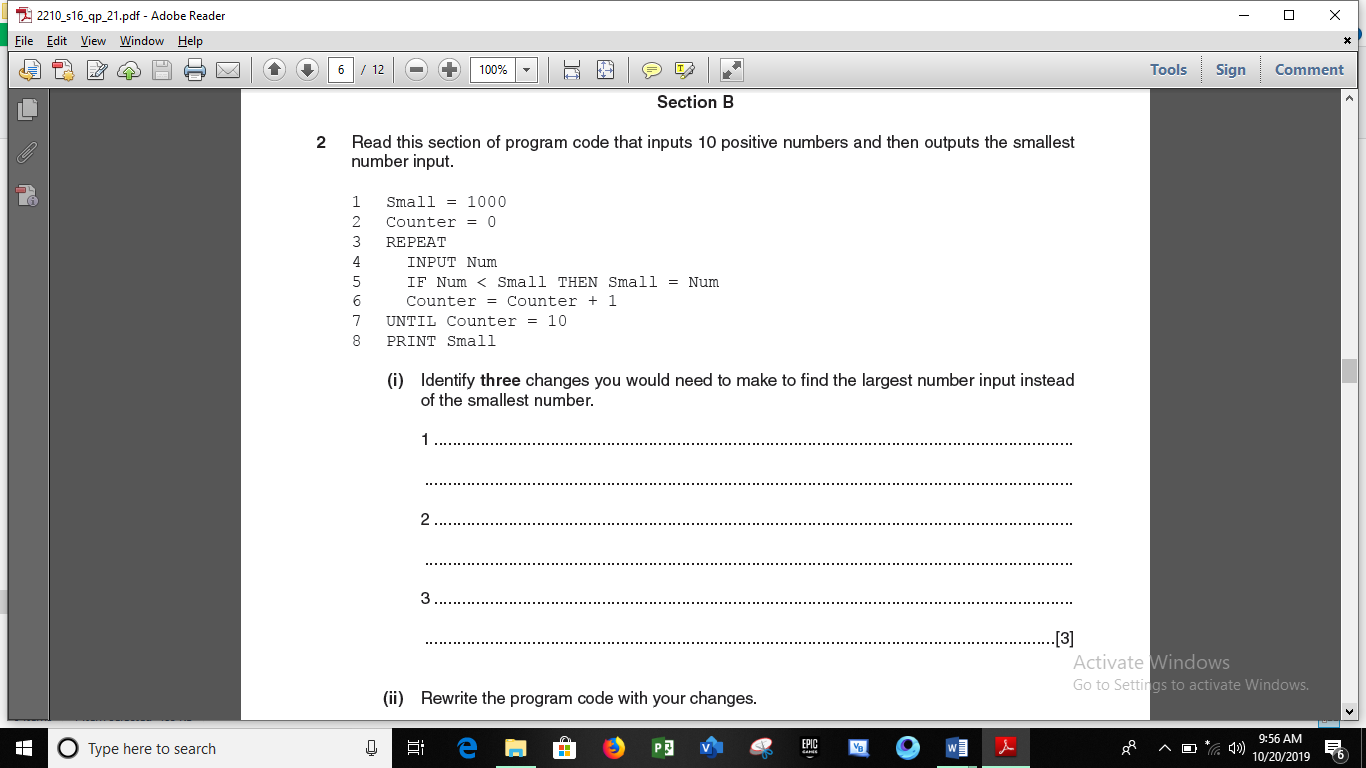 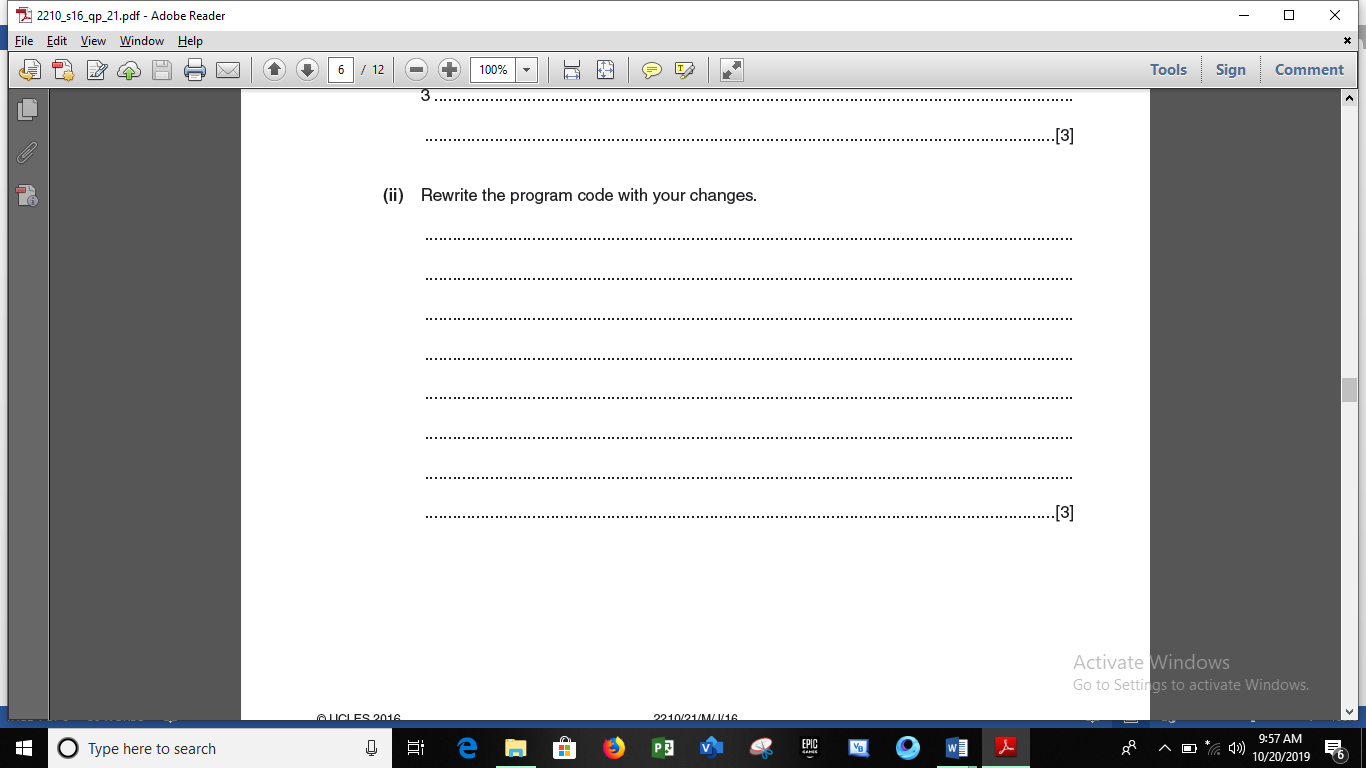 2210_s16_qp22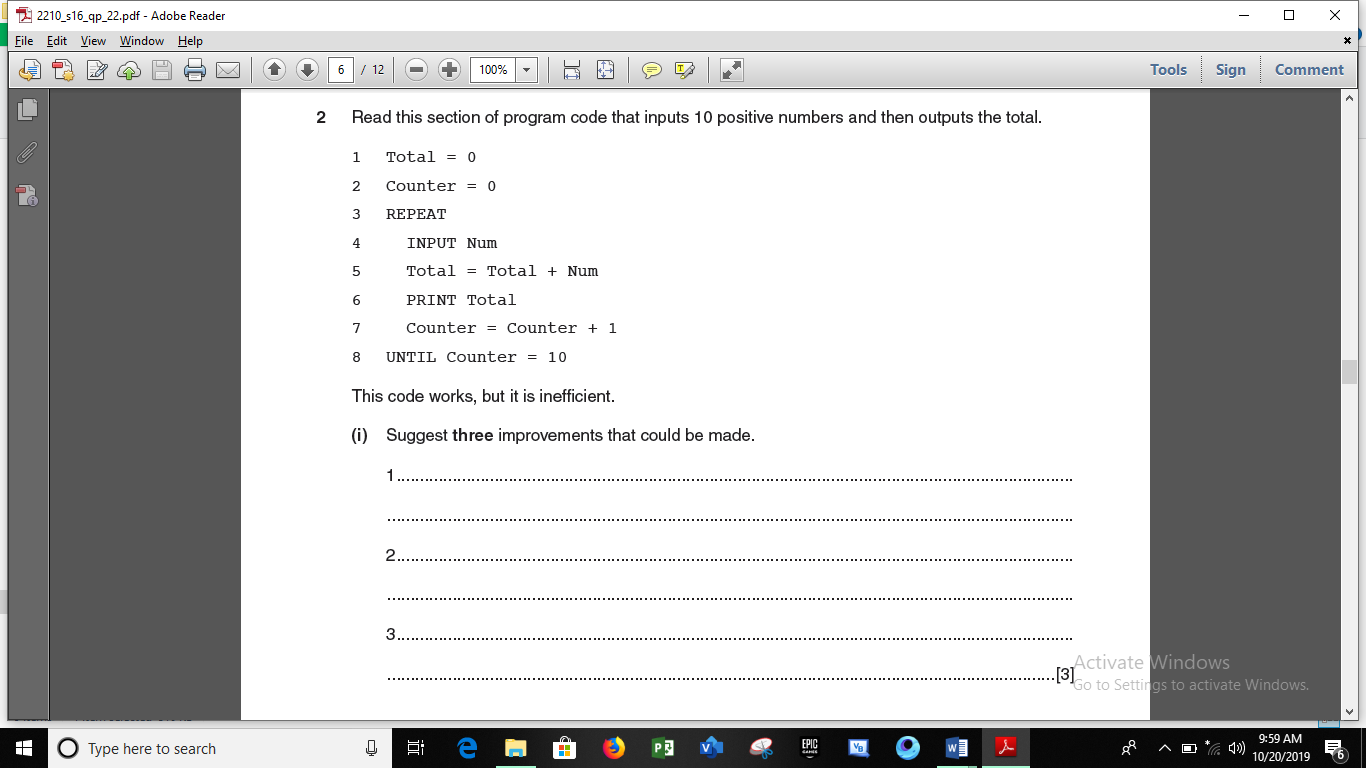 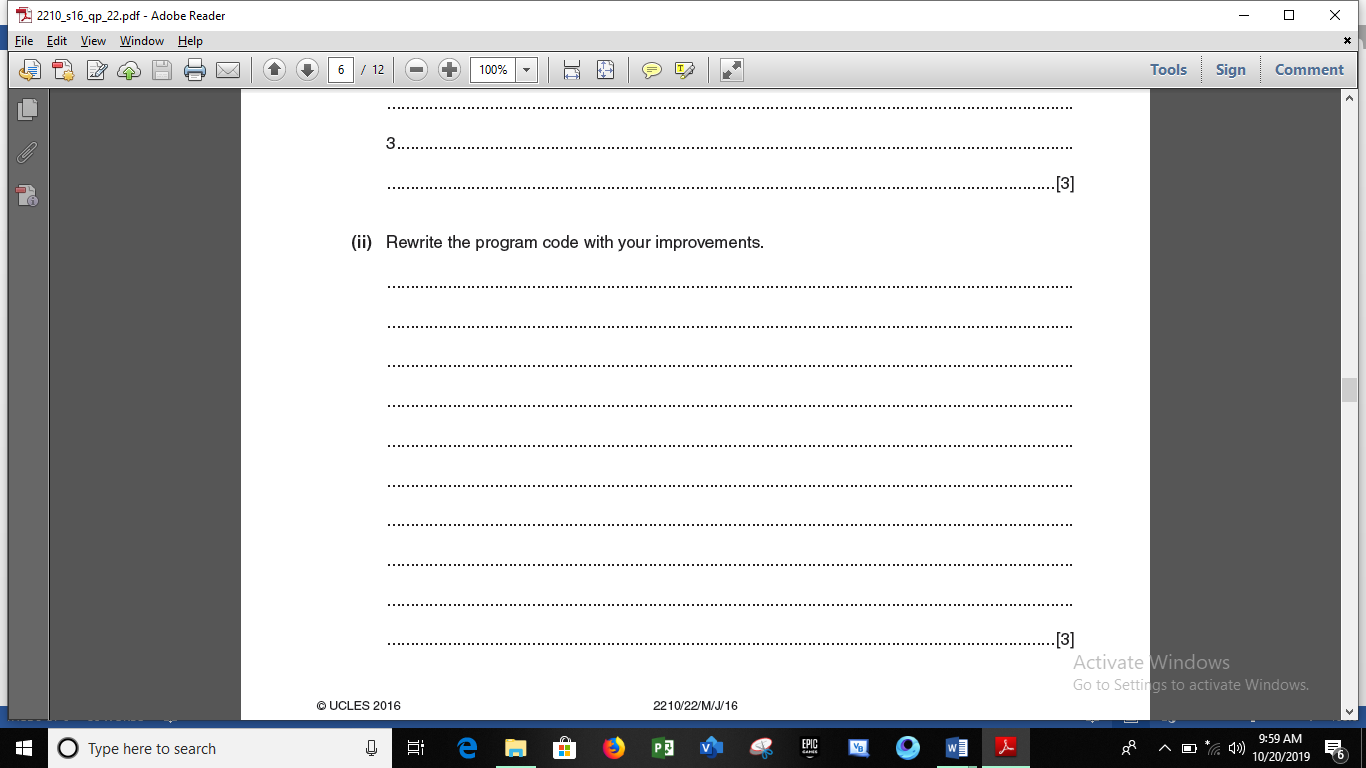 2210_w16_qp22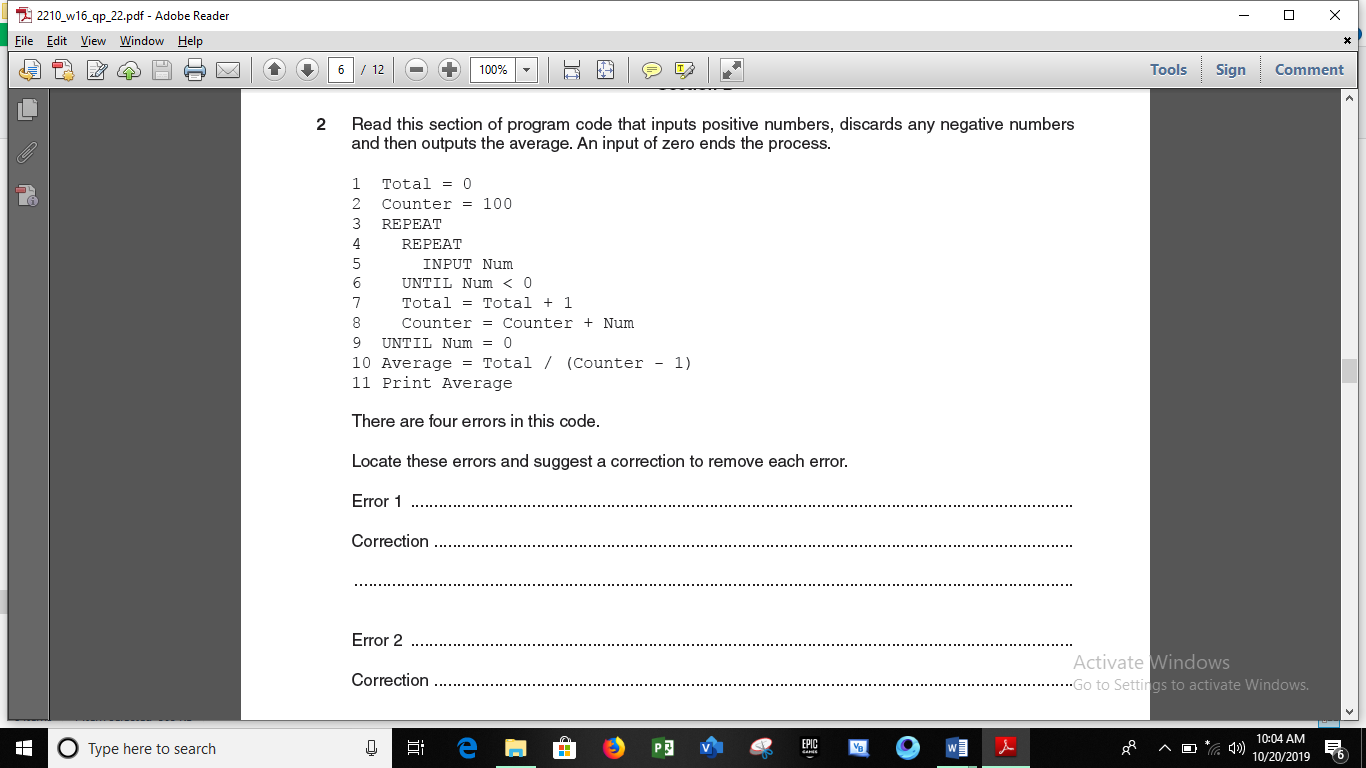 2210_w16_qp23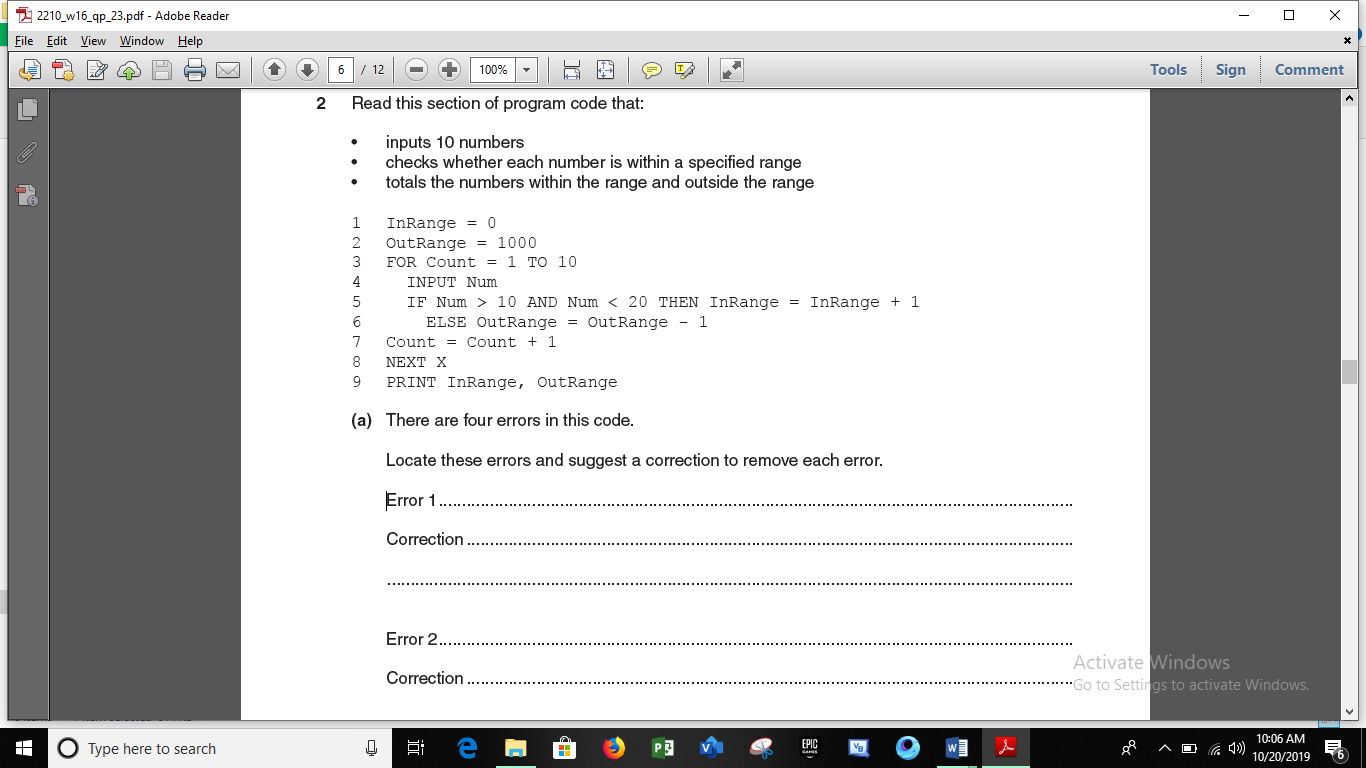 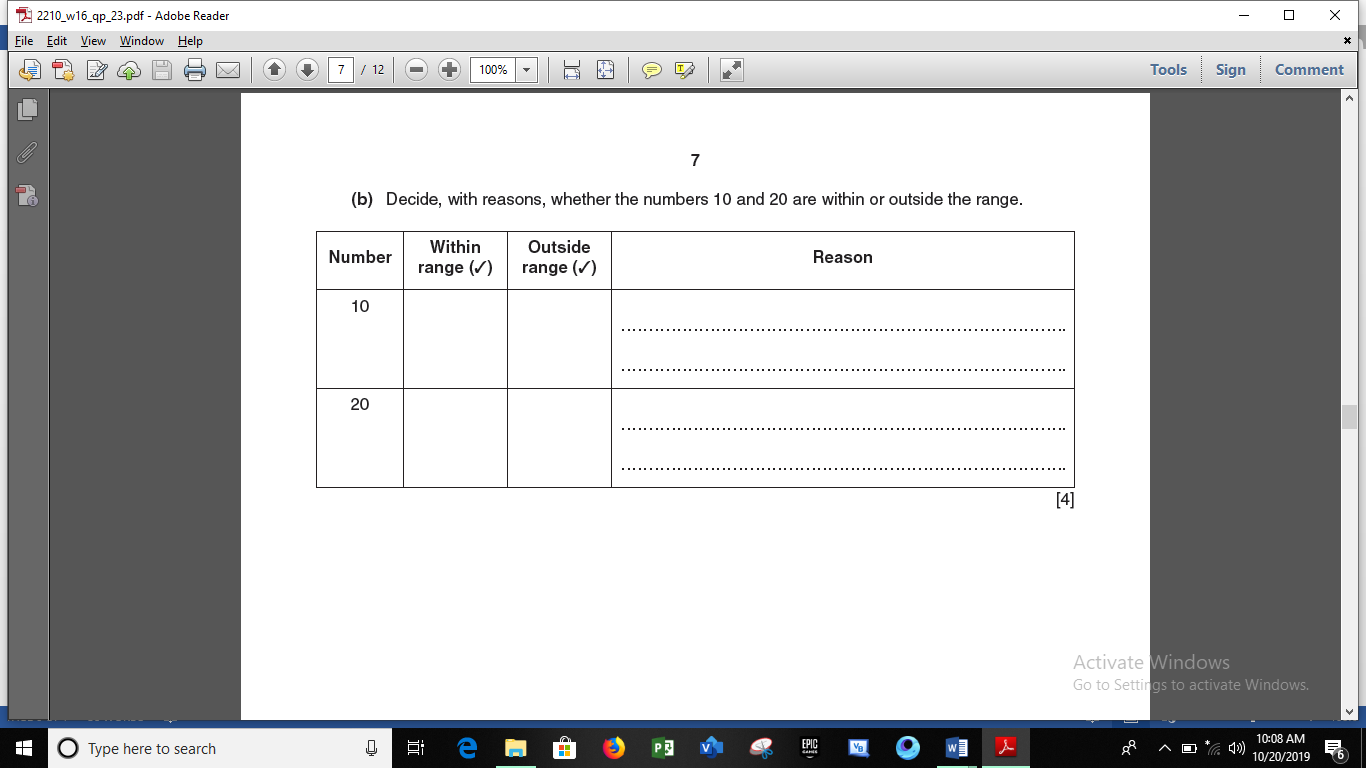 2210_s17_qp21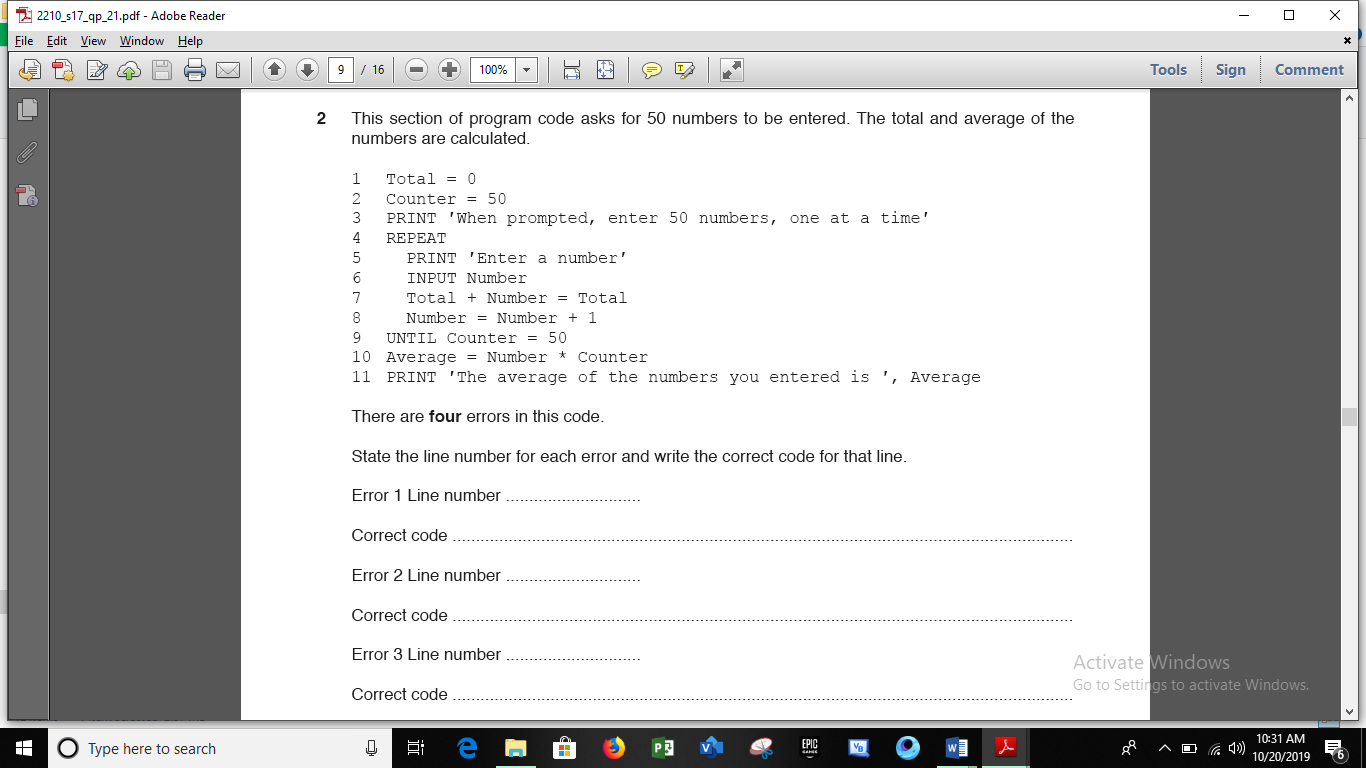 2210_s17_qp22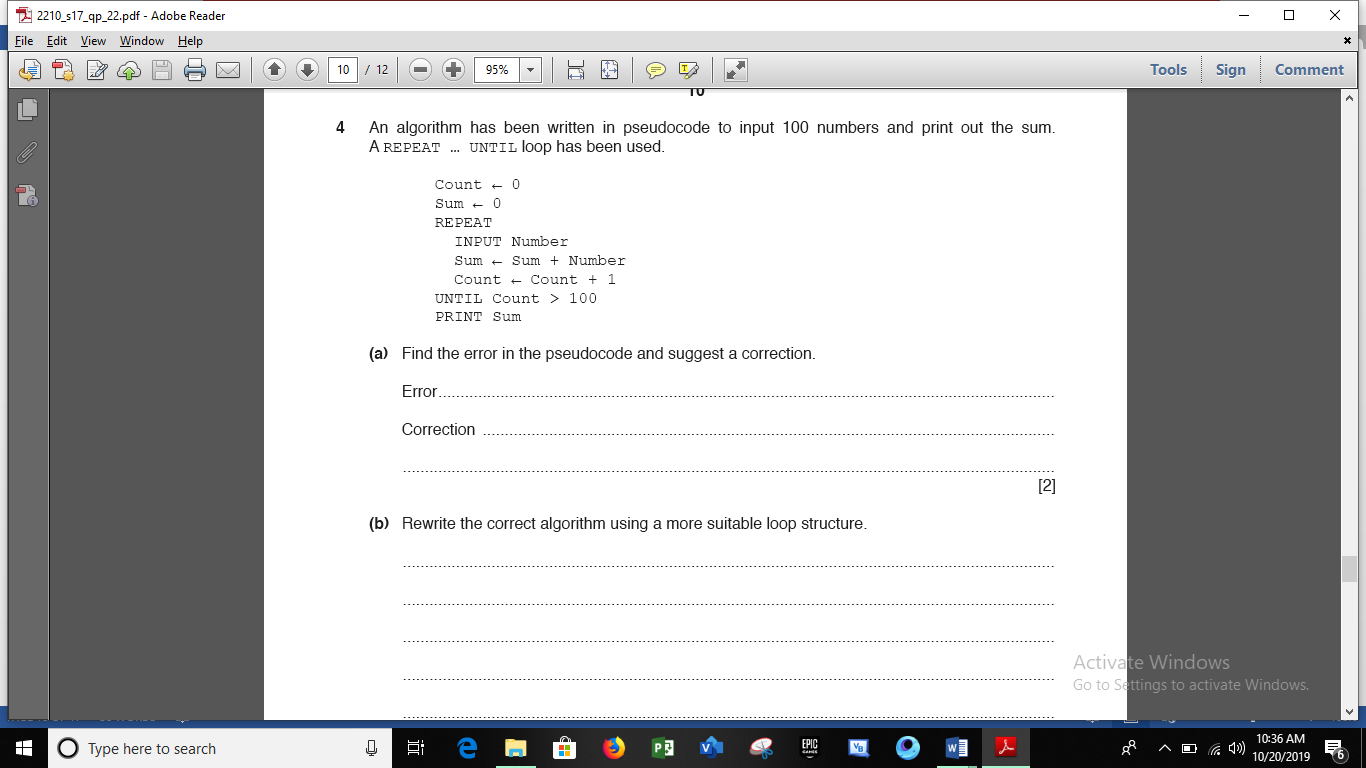 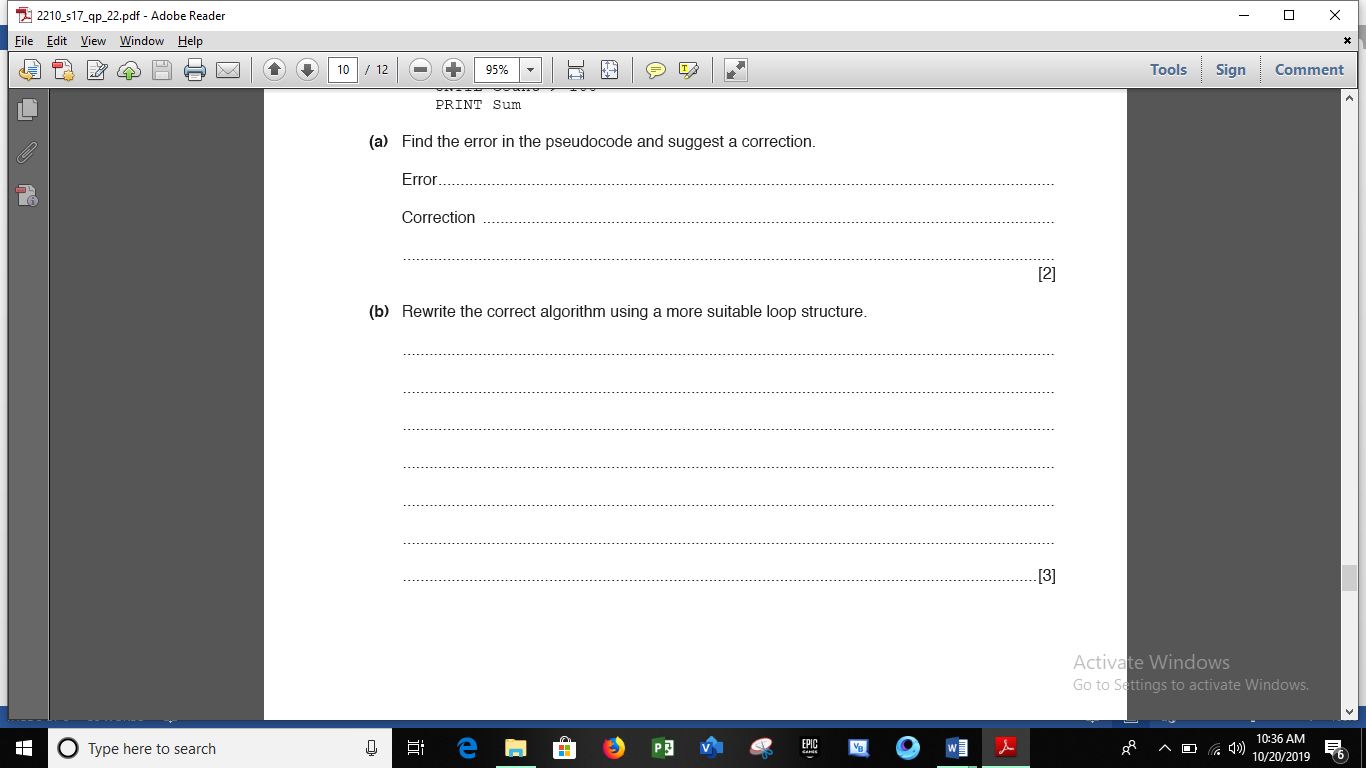 2210_w17_qp22No question from  Error Detection in this paper2210_w17_qp23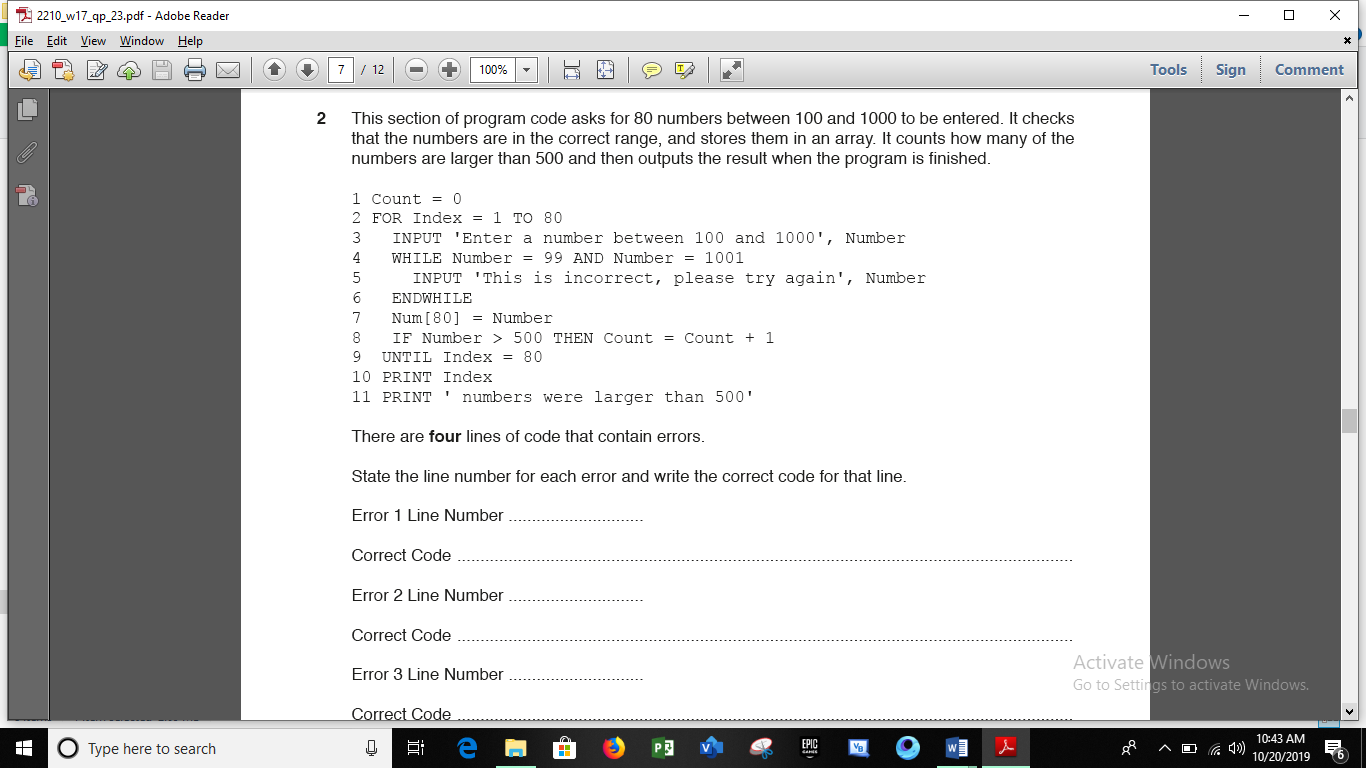 2210_s18_qp21No question from Error Detection in this paper2210_s18_qp22No question from Error Detection in this paper2210_w18_qp22No question from Error Detection in this paper2210_w18_qp23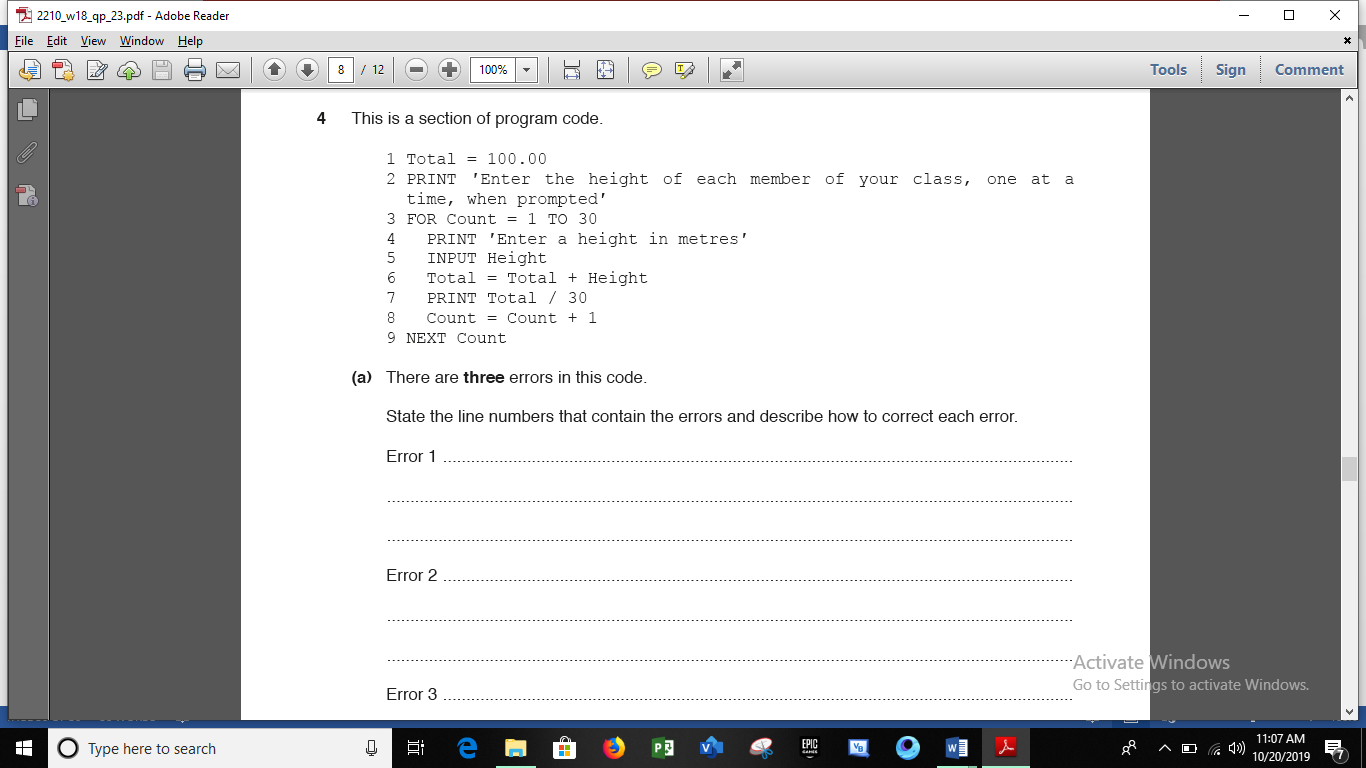 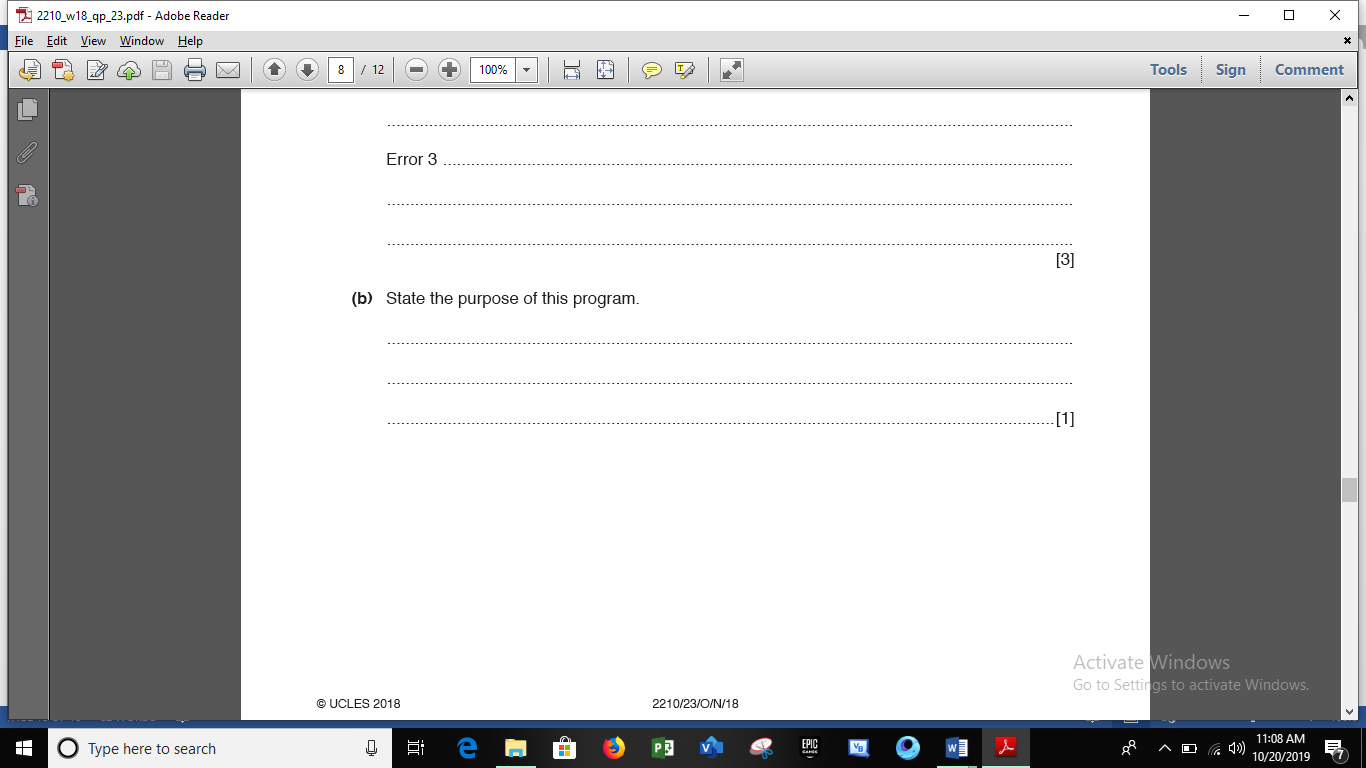 2210_s19_qp212210_s19_qp222210_w19_qp222210_w19_qp22